СОВЕТ ДЕПУТАТОВ СЕЛЬСКОГО ПОСЕЛЕНИЯ МАЗЕЙСКИЙ СЕЛЬСОВЕТДобринского муниципального района Липецкой области43-я сессия V созываР Е Ш Е Н И Е08.02.2019г.			с. Мазейка			№ 157-рсОб отмене  решения Совета депутатов сельского поселения Мазейский сельсовет  О внесении изменений в «Положение о денежном содержании и социальных гарантиях военно-учетного работника сельского поселения Мазейский сельсовет Добринского муниципального района Липецкой области».В связи с приведением в соответствие действующему законодательству, руководствуясь Федеральным законом № 131-ФЗ от 06.10.2003г «Об общих принципах организации местного самоуправления в Российской Федерации, Уставом сельского поселения Мазейский сельсовет Совет депутатов сельского поселения Мазейский сельсоветРЕШИЛ: 1.Решение от 22.01.2019г.  № 153-рс  О внесении изменений в «Положение о денежном содержании и социальных гарантиях военно-учетного работника сельского поселения Мазейский сельсовет Добринского муниципального района Липецкой области» - отменить.2. Направить указанные  нормативно правовые   акты  главе сельского поселения для подписания и официального обнародования.3. Настоящее решение вступает в силу со дня его обнародования.Председатель Совета депутатовсельского поселенияМазейский сельсовет								Н.И. Тимирев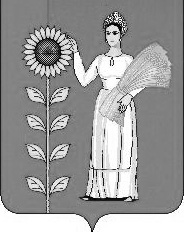 